     Насилие - это принуждение, неволя, действие стеснительное, обидное, незаконное, своевольное.      Под домашним или семейным насилием понимают определенную систему поведения одного члена семьи по отношению к другому (другим), имеющую целью сохранение власти, контроля и внушение страха.       Насилие в семье - это вид отношений между близкими людьми, когда один притесняет другого или причиняет ему какой-либо ущерб. Существует еще другое определение: под семейным насилием понимают систематические агрессивные и враждебные действия в отношении членов семьи, в результате чего объекту насилия могут быть причинены вред, травма, унижение или иногда смерть.       Целью насилия, как правило, является завоевание тех или иных прав и привилегий, а также господства и контроля над человеком путем оскорбления, запугивания, шантажа и др.
Насилие в семье может иметь различный вектор направленности:
• со стороны мужа по отношению к жене;• со стороны жены по отношению к мужу;• со стороны одного или обоих родителей по отношению к детям;• со стороны старших детей по отношению к младшим;• со стороны взрослых детей и внуков по отношению к родителям или престарелым родственникам;• со стороны одних членов семьи по отношению к другим.      Жертвами насилия чаще всего становятся самые незащищенные члены семьи (женщина, ребенок, престарелые члены семьи, инвалиды). В 70% случаев пострадавшими от насилия в семье являются женщины и дети.
Чаще всего встречается сочетание нескольких видов насилия одновременно.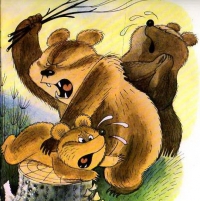 
Выделяют  следующие  виды  насилия:
1. Пренебрежение нуждами ребенка (моральная жестокость, запущенность) - это отсутствие со стороны родителей элементарной о нем заботы, в результате чего нарушается его эмоциональное состояние и появляется угроза здоровью и развитию ребенка.
2. Психическое / эмоциональное /- это умышленное унижение чести и достоинства одного члена семьи другим или подростками, моральные угрозы, оскорбления, шантаж и т.п.
3. Экономическое - это попытки лишения одним взрослым членом семьи другого возможности распоряжаться семейным бюджетом, иметь средства и право распоряжаться ими по своему усмотрению, экономическое давление на несовершеннолетних и т.п.
4. Сексуальное - это посягательство какого-то члена семьи, а также подростков на половую неприкосновенность другого, в частности сексуального характера по отношению к несовершеннолетним членам семьи. Это вовлечение ребенка с его согласия и без него в сексуальные действия со взрослыми. Согласие ребенка на сексуальный контакт не дает основания считать его ненасильственным, поскольку ребенок не обладает свободой воли и не может предвидеть все негативные для себя последствия. Иногда сексуальное насилие рассматривают как разновидность физического насилия. Что такое инцест? Инцест - сексуальные отношения между кровными родственниками.
5. Физическое - это умышленное нанесение вреда здоровью, причинение физической боли, лишение свободы, жилья, пищи, одежды и других нормальных условий жизни, а также уклонение родителей несовершеннолетних детей от заботы об уходе, здоровье, безопасности.
Как проявляется  насилие?
1. Запугивание и угрозы - внушение страха криком, жестами, мимикой; угрозы физического наказания милицией, спецшколой, богом; проявление насилия над животными; угрозы бросить ребенка или отнять его, лишить денег и др.
2. Изоляция - постоянный контроль за тем, что делают женщина или ребенок, с кем дружат, встречаются, разговаривают; запрет на общение с близкими людьми, посещение зрелищных мероприятий и др.
3. Физическое наказание - избиение, пощечины, истязания, таскание за волосы, щипание и др.
4. Эмоциональное (психическое) насилие - не только запугивание, угрозы, изоляция, но и унижение чувства собственного достоинства и чести, словесные оскорбления, грубость; внушение мысли, что ребенок - самый худший, а женщина - плохая мать или жена, унижение в присутствии других людей; постоянная критика в адрес ребенка или женщины и др.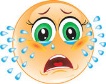 Причины возникновения насилия в семье многочисленны.      Внешние причины насилия:• распространение в обществе алкоголизма, наркомании;• кризис морали;• кризис культуры;• влияние СМИ, постоянно демонстрирующих сцены насилия над личностью, картины террористических актов, акты вандализма, садизма и др.
       Причины возникновения насилия, лежащие в самой семье: • материальные трудности; • наличие в семье безработного; • нерешенная жилищная проблема; • алкоголизм и пьянство среди членов семьи; • наличие наркоманов в семье; • неполная семья; • отчим или мачеха в семье; • ребенок-инвалид или с проблемами со здоровьем; • нежеланный ребенок; • трудный ребенок; • снятие многих моральных запретов; • семейные конфликты; • самоутверждение за счет слабых; • культ жестокости, пропагандируемый в обществе.
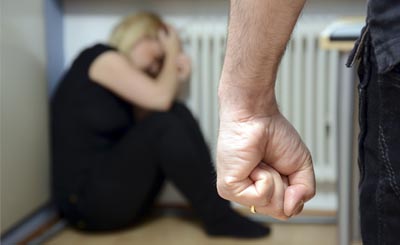 Способы предотвратить факты насилия в семье: - Создайте дома среду, характеризующую теплом, положительным интересом и участием взрослых членов семьи к детям; - Не используйте метод угроз и запугивания детей в решении домашних проблем; - Не опускайтесь до взаимных оскорблений и резких обвинений в адрес друг друга и детей;- Помните, что психологическое насилие (т.е. унижение чувства собственного достоинства, словесные оскорбления, грубость по отношению к детям) способно глубоко ранить ребёнка;- Не используйте экономическое насилие к членам семьи;- Старайтесь никогда не применять физическое насилие к кому бы то ни было; - Заведите дома рыбок, хомячка, собаку, кошку или других животных. Помогите ребёнку в воспитании братьев наших меньших; - Учите детей заботиться о младших, о пожилых людях, о больных и немощных;- Рекомендуйте детям читать настоящую художественную литературу, помогайте им развивать хороший вкус в выборе видеофильмов. Читайте вместе с детьми. - Искренне любите детей. Помните, что «лаской всегда добьёшься больше, чем грубой силой».          В.А. Сухомлинский говорил: «Ребёнок ненавидит того, кто бьёт». Помните о личном примере. Будьте во всём образцом своим детям!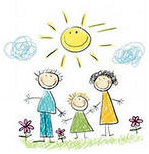 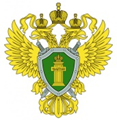 Прокуратурагорода   КизелаПАМЯТКАДля  родителей  по профилактике семейно-бытового  насилия         2019 год